Department of Student ActivitiesMeeting Zoomlink: https://kccd-edu.zoom.us/meeting/register/tZYqcu-gqjgoE9c50MY1KS8r458T3pB_GXlq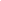 CALL MEETING TO ORDERASCERTAINMENT OF QUORUM A majority quorum must be established to hold a bona fide meeting CORRECTIONS TO THE MINUTESThe Senate will consider any corrections to the minutes from the meeting held on Thursday, June, 08, 2023.PUBLIC COMMENTThis segment of the meeting is reserved for persons desiring to address the Body on any matter of concern that is not stated on the agenda. A time limit of three (3) minutes per speaker and fifteen (15) minutes per topic shall be observed. The law does not permit any action to be taken, nor extended discussion of any items not on the agenda. The Body may briefly respond to statements made or questions posed, however, for further information, please contact the BCSGA Vice President for the item of discussion to be placed on a future agenda. (Brown Act §54954.3)CCA Grant Application: Distinguished Speaker Proposal, Carl Wilkens REPORTS OF THE ASSOCIATIONThe chair shall recognize any officer of the association, including the BCSGA Advisor, to offer a report on official activities since the previous meeting and make any summary announcements deemed necessary for no longer than three minutes, save the advisor, who has infinite time. Director SaldivarSenatorsBCSGA Advisors NEW BUSINESSItems listed have not already been discussed once and thus are considered for approval by the Body.DISCUSSION: New Student Convocation DISCUSSION: Fall Semester Welcome WeeksOLD BUSINESS The Chair shall recognize in turn BCSGA Officers requesting the floor for a period not to exceed one minute. DISCUSSION: July Pool PartyDISCUSSION: Juneteenth Recap DISCUSSION: Pride Week Events DISCUSSION: CCA Grant Application: Distinguished Speaker Proposal, Carl WilkensANNOUNCEMENTSThe Chair shall recognize in turn BCSGA Officers requesting the floor for a period not to exceed one minute. Director Saldivar’s leave of absence ADJOURNMENTThursday, June, 22, 202304:00 p.m.- 05:00 p.m.BCSGA Boardroom, Campus Center